بسمه تعالیوزارت بهداشت، درمان و آموزش پزشکیمعاونت آموزشیمرکز مطالعات و توسعه آموزش علوم پزشکیشیوه نامه انتخاب دانشجوي پژوهشگر برتر آموزش پزشکیبه منظور ارج نهادن به امر پژوهش در آموزش و تشویق و ترغیب دانشجویان، مرکز مطالعات و توسعه آموزش علوم پزشکی معاونت آموزشی وزارت بهداشت، درمان و آموزش پزشکی هر سال از طریق فراخوان برای شناسایی و معرفی پژوهشگران برتر دانشجویی در حیطه پژوهش در آموزش در هفته آموزش اقدام میکند.ماده 1. تعاریف:وزارت: وزارت بهداشت، درمان و آموزش پزشکیمرکز مطالعات: مرکز مطالعات و توسعه آموزش علوم پزشکیدانشگاه: دانشگاه/دانشکده علوم پزشکی و خدمات بهداشتی و درمانیپژوهشگر برتر: دانشجوی پژوهشگر برتر آموزش پزشکی کشورپژوهش در آموزش: فعالیت های پژوهشی انجام شده در زمینه آموزش پزشکیماده 2. ضوابط شرکت در فراخوان:1-2- متقاضی باید در زمان فراخوان، دانشجوی یکی از دانشگاههای علوم پزشکی مصوب کشور باشد و یا از تاریخ فارغ التحصیلی وی، بیش از 1 سال نگذشته باشد.2-2- محاسبه امتیازات، برمبنای مدارک ارائه شده دانشجو در آخرین مقطع تحصیلی انجام می شود. 3-2- صرفا فعالیتهایی که در حیطه پژوهش در آموزش انجام شده باشند، بررسی می شوند.4-2- متقاضی نباید دانشجوی دکتری تخصصی (PhD) آموزش پزشکی، یادگیری الکترونیکی در آموزش پزشکی یا تکنولوژی آموزشی در علوم پزشکی باشد.ماده 3 . تعداد جوایز: پژوهشگران برتر در 4 مقطع انتخاب و اعلام می شوند:الف) مقطع  کارشناسی: یک نفرب) دکترای حرفه ای (پزشکی، دندانپزشکی و داروسازی): یک نفرج) کارشناسی ارشد: یک نفرد) دکتری تخصصی، PhD و دستیاری: یک نفرتبصره1: درصورتی که امتیاز نفر اول و دوم در هر مقطع نزدیک به هم باشد به تایید کمیته ارزیابی، نفر دوم به عنوان قابل تقدیر معرفی می شود.تبصره2: درصورتی که در هر یک از مقاطع تحصیلی شرکت کنندگان، حداقل امتیاز قابل قبول را کسب نکرده باشند در آن مقطع پژوهشگر برتر اعلام نخواهد شد.تبصره3: دانشجویانی که در ادوار گذشته موفق به کسب عنوان دانشجوی برتر پژوهش در آموزش کشور گردیده اند، امکان حضور مجدد در فراخوان را خواهند داشت؛ ولیکن امتیاز آنها پس از حذف امتیازات جشنواره پیشین (جشنواره ای که در آن برتر شده اند) محاسبه خواهد شد. ماده 4. حیطه های مورد بررسی: در تمامی حیطه ها صرفا به مواردی که در زمینه آموزش پزشکی باشد، امتیاز تعلق می گیرد.الف) امتیاز مقالات چاپ شده در مجلات:  مقالاتی بررسی می شوند که دانشجو یکی از نویسندگان مقاله باشد. مبنای امتیازدهی به شرح زیر است:- در صورتیکه مقاله ای دارای همکاری بین دانشگاهی داخلی باشد، امتیاز حاصل از آن مقاله در 1.25 ضرب خواهد شد.- در صورتیکه مقاله ای دارای همکاری بین المللی (خارجی) باشد، امتیاز حاصل از آن مقاله در 1.5 ضرب خواهد شد.- در صورت استفاده از افیلیشن کمیته دانشجویی توسعه آموزش علوم پزشکی در مقاله معرفی شده، امتیاز حاصل از آن مقاله در 1.2 ضرب خواهد شد. - نحوه امتیازدهی به ترتیب نویسندگان مقاله مطابق جدول نحوه توزیع فعالیت های پژوهشی مشترک جهت ارتقای اعضای هئیت علمی، می باشد.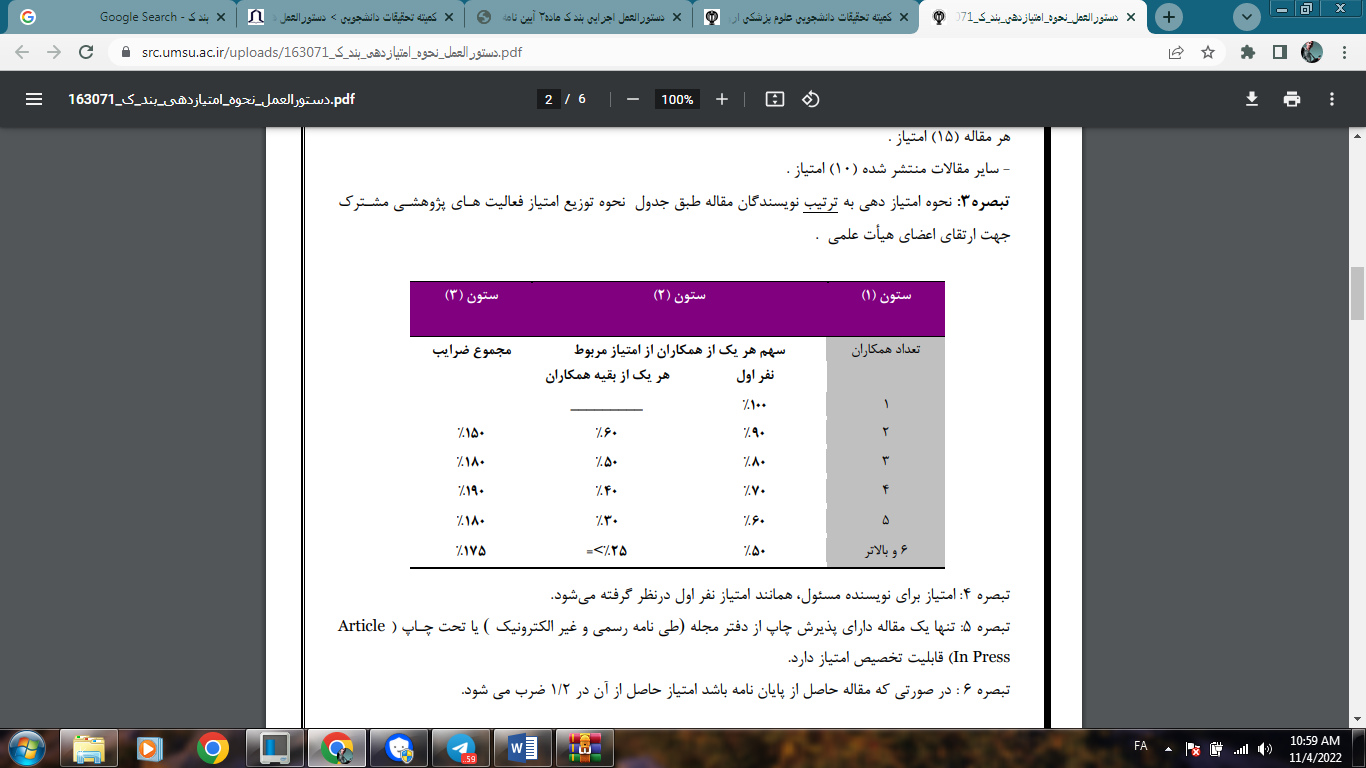 - امتیاز نویسنده مسئول، همانند امتیاز نفر اول درنظر گرفته خواهد شد.- امتیاز نوع مقاله بر اساس جدول زیر محاسبه می گردد:ب) طرح های تحقیقاتی: منظور از همکاری در اجرای طرح های تحقیقاتی، قرار داشتن نام دانشجو در جدول همکاران یا مجری طرح مصوب شورای پژوهشی دانشگاه/سازمان/موسسه می باشد.- در صورتی که طرح، پایان نامه دانشجویی باشد، 2 امتیاز مازاد به مجری و همکاران آن تعلق میگیرد.-  زمان تصویب طرحهای تحقیقاتی باید قبل از تاریخ فراخوان انتخاب پژوهشگر برتر باشد.ج) ارائه خلاصه مقاله در کنگره ها، سمینارها و جشنواره ها: - به Conference Paper ، Proceeding و Abstract Meeting ایندکس شده در نمایه های Scopus یا ISI 2 امتیاز اضافه تعلق می گیرد.- هر خلاصه مقاله تنها از یکی از موارد فوق می تواند امتیاز کسب کند.- ارائه بیش از 2 مقاله در هر کنگره شامل امتیاز نمی شود.- به شخص ارائه دهنده امتیاز بصورت کامل تعلق گرفته و به سایر همکاران 50% امتیاز تعلق خواهد گرفت.- در صورت کسب عنوان مقاله برتر در کنگره به ازای هر مقاله در همایش ملی 2 امتیاز، در همایش بین المللی 4 امتیاز به امتیاز فوق اضافه می گردد.- پیوست گواهی ارائه خلاصه مقاله و نیز خلاصه مقاله چاپ شده در دفترچه همایش/کنگره الزامی است.د) جشنواره شهید مطهری و جشنواره ایده های نوآورانه آموزشی:به فرآیندهایی امتیاز تعلق میگیرد که نام دانشجو در جدول همکاران یا مجری آن باشد.- به فرآیند برتر کشوری، تنها امتیاز بخش کشوری داده می شود.ه) تالیف و ترجمه کتاب های علمی مرتبط با رشته تحصیلی دانشجو: - منظور از انتشار كتاب، تالیف، ترجمه و گردآوري كتابی است كه نام دانشجو جزء نويسندگان آن بوده و به چاپ رسیده باشد.
- صرفا کتاب هایی که در حیطه آموزش پزشکی به چاپ رسیده باشند امتیاز خواهند داشت.و) فعالیت های علمی-اجرایی دانشجویی در حوزه آموزش پزشکی و توسعه آموزش: - فعالیت های اجرایی دانشجویی در حوزه آموزش پزشکی و توسعه آموزش مطابق جدول زیر امتیاز تعلق می گیرد:مسئولیت های علمی-اجرایی ذکر شده در جدول فوق در صورتی که حداقل 6 ماه از زمان ابلاغ مسئولیت تا زمان ارسال رزومه گذشته باشد، قابل قبول است.برای کسب امتیاز هریک از بند های فوق، ارائه حکم رسمی مسئولیت و یا گواهی معتبر الزامی است.ماده 5. فرآیند شناسایی دانشجوی پژوهشگر برتر آموزش پزشکی:1-5- فراخوان انتخاب دانشجوی پژوهشگر برتر آموزش پزشکی هر ساله توسط مرکز مطالعات و توسعه آموزش علوم پزشکی وزارت اعلام می شود.2-5- مدیریت انتخاب و معرفی متقاضیان در دانشگاه ها و دانشکده های علوم پزشکی کشور شامل اطلاع رسانی، جمع آوری اطلاعات متقاضیان، بررسی و تایید اعتبار مستندات و معرفی متقاضیان به مرکز مطالعات وزارت بر عهده مرکز مطالعات و توسعه آموزش علوم پزشکی دانشگاه / دانشکده علوم پزشکی است.3-5- مرکز مطالعات و توسعه آموزش علوم پزشکی دانشگاه / دانشکده علوم پزشکی موظف است در مهلت مقرر در فراخوان، اسامی و مستندات دانشجوی برتر را برای مرکز مطالعات وزارت ارسال کند.4-5- مرکز مطالعات و توسعه آموزش علوم پزشکی دانشگاه / دانشکده علوم پزشکی می تواند علاوه بر معرفی به وزارت، از دانشجویان برتر دانشگاهی خود در جشنواره آموزشی درون دانشگاهی نیز تقدیر کند.5-5- مرکز مطالعات وزارت با تشکیل کمیته ارزیابی، مستندات متقاضیان را بررسی کرده و دانشجویان برتر را به تفکیک مقاطع ذکر شده در ماده 3 ، شناسایی می کند. 6-5- اعضای کمیته ارزیابی متشکل از 5 نفر از صاحب نظران کشوری بوده و توسط مرکز مطالعات وزارت تعیین می شوند.7-5- دانشجویان برتر در همایش کشوری آموزش علوم پزشکی همان دوره مورد تشویق و تقدیر قرار می گیرند.این شیوه نامه در آبان ماه 1402 توسط کمیته مرکزی توسعه آموزش علوم پزشکی بازنگری و در مرکز مطالعات و توسعه آموزش علوم پزشکی مورد تایید قرار گرفته است.ردیفنوع نمایهامتیاز پایه1ISI-Web of Science25+2(IF)2PubMed203Scopus, ESCI*154Biological Abstracts, Chemical Abstract, Embase, DOAJ, ISC, …10امتیازپایهنوع مقالهکاملOriginal/ ReviewEditorial/ Research letter/ Short or Brief Communication/ Case Report/ Case Series/ Letter to editor/ Hypothesis/ Mini Reviewسایر انواع مقالاتردیف عنوان فعالیتامتیاز طرح خاتمه یافتهامتیاز طرح مصوب شورای پژوهشی دانشگاه/سازمان/موسسه1مجری طرح های تحقیقاتی 522همکار طرح های تحقیقاتی 313مجری طرح های مشترک با دیگر سازمان ها 744همکار طرح های مشترک با دیگر سازمان ها(دانشگاه ها) 52ردیف نوع کنگرهامتیاز پوسترامتیاز سخنرانی1کنگره ملی1.532کنگره بین المللی36فرآیندامتیاز در سطح دانشگاهیامتیاز در سطح دانشگاهیامتیاز در سطح دانشگاهیامتیاز در سطح کشوریامتیاز در سطح کشوریامتیاز در سطح کشوریفرآیندرتبه اولرتبه دومرتبه سومرتبه اولرتبه دومرتبه سومفرآیند آموزشی1086201816ایدهامتیاز در طح کشوریامتیاز در طح کشوریامتیاز در طح کشوریایدهرتبه اولرتبه دومرتبه سومایده نوآورانه141210ردیف عنوان فعالیتامتیاز1تالیف کتاب 82ترجمه و گردآوری کتاب 4ردیفعنوان فعالیتامتیازامتیاز1دبیرکل کمیته مرکزی دانشجویی توسعه آموزش علوم پزشکی وزارت بهداشت، درمان و آموزش پزشکی15 امتیاز (به ازای هر سال)15 امتیاز (به ازای هر سال)2عضو شورای مرکزی کمیته مرکزی دانشجویی توسعه آموزش علوم پزشکی وزارت بهداشت، درمان و آموزش پزشکی10 امتیاز (به ازای هر سال)10 امتیاز (به ازای هر سال)3دبیر کلان مناطق کمیته دانشجویی توسعه آموزش علوم پزشکی8 امتیاز (به ازای هر سال)8 امتیاز (به ازای هر سال)4دبیر دانشگاهی کمیته دانشجویی توسعه آموزش علوم پزشکی5 امتیاز (به ازای هر سال)5 امتیاز (به ازای هر سال)5عضویت کمیته دانشجویی توسعه آموزش علوم پزشکی3 امتیاز (به ازای هر سال)3 امتیاز (به ازای هر سال)6دبیر یا عضویت در سایر نهادها و تشکل های مرتبط با آموزش علوم پزشکی (نظیر اسکومی، واحد های مربوط به آموزش پزشکی در سایر نهادها و ...)1 امتیاز (به ازای هر سال)1 امتیاز (به ازای هر سال)7مدرس کارگاه آموزشی-پژوهشی-فناورانه مرتبط با آموزش علوم پزشکیدر سطح کشور3 امتیاز7مدرس کارگاه آموزشی-پژوهشی-فناورانه مرتبط با آموزش علوم پزشکیدر سطح کلان منطقه2 امتیاز7مدرس کارگاه آموزشی-پژوهشی-فناورانه مرتبط با آموزش علوم پزشکیدر سطح دانشگاه1 امتیاز8دبیر علمی یا اجرایی رویدادهای آموزشی-پژوهشی-فناورانه مرتبط با آموزش علوم پزشکیدر سطح کشور7 امتیاز8دبیر علمی یا اجرایی رویدادهای آموزشی-پژوهشی-فناورانه مرتبط با آموزش علوم پزشکیدر سطح کلان منطقه5 امتیاز8دبیر علمی یا اجرایی رویدادهای آموزشی-پژوهشی-فناورانه مرتبط با آموزش علوم پزشکیدر سطح دانشگاه3 امتیاز9عضوریت در کمیته علمی یا اجرایی رویدادهای آموزشی-پژوهشی-فناورانه مرتبط با آموزش علوم پزشکیدر سطح کشور3 امتیاز9عضوریت در کمیته علمی یا اجرایی رویدادهای آموزشی-پژوهشی-فناورانه مرتبط با آموزش علوم پزشکیدر سطح کلان منطقه2 امتیاز9عضوریت در کمیته علمی یا اجرایی رویدادهای آموزشی-پژوهشی-فناورانه مرتبط با آموزش علوم پزشکیدر سطح دانشگاه1 امتیاز10داور مجلات معتبر آموزش پزشکی داخلیهر داوری مقاله 1 امتیازهر داوری مقاله 1 امتیاز11داور مجلات معتبر آموزش پزشکی خارجیهر داوری مقاله 2 امتیازهر داوری مقاله 2 امتیاز12داوری پروپوزال های پژوهش در آموزشهر داوری پروپوزال 0.5 امتیازهر داوری پروپوزال 0.5 امتیاز13داوری کنگره در حیطه آموزش علوم پزشکی داوری هر کنگره 1.5 امتیازداوری هر کنگره 1.5 امتیاز14منتورینگ در رویداد های کشوری آموزشی-پژوهشی-فناورانه مرتبط با آموزش علوم پزشکیهر رویداد 3 امتیازهر رویداد 3 امتیاز